Form No. 40-270: For Reporting Year (RY) 2024Hospital Report Tab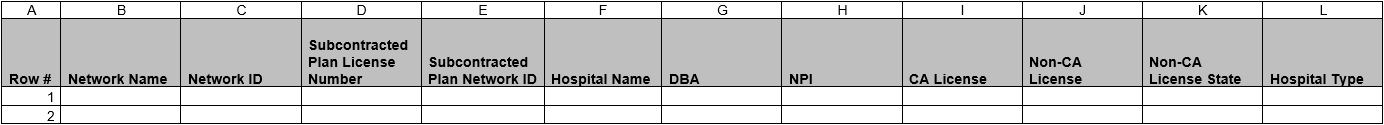 Continuation: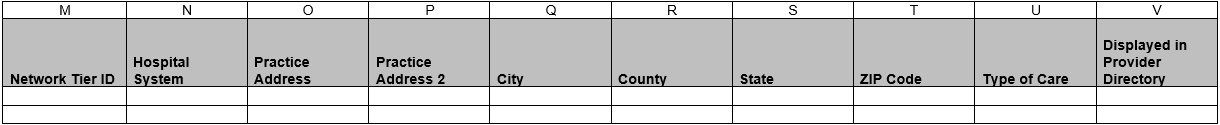 Summary of Changes:Hospital Report TabForm No. 40-270: For Reporting Year (RY) 2024Clinic Report Tab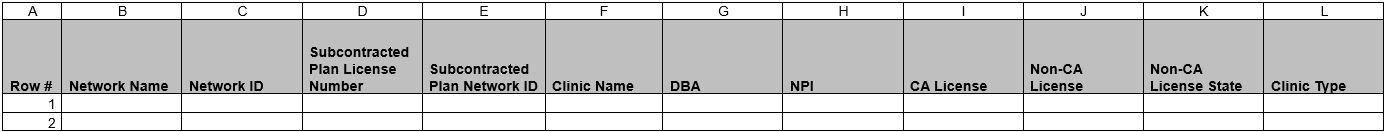 Continuation: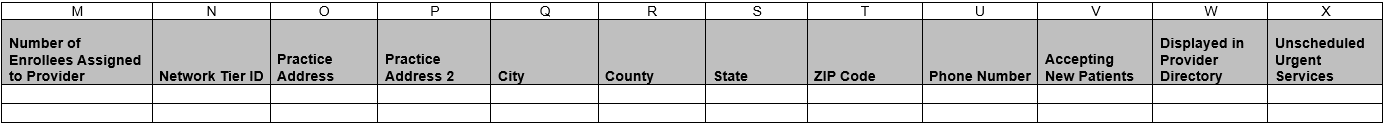 Summary of Changes:Clinic Report TabExcel Column ReferenceRY 2024 ANR Report Form HeadingActionMNetwork Tier IDUpdated Field Instructions	UType of CareUpdated Field Instructions	Excel Column ReferenceRY 2024 ANR Report Form HeadingActionNNetwork Tier IDUpdated Field Instructions	